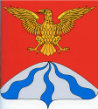 ОБЩЕСТВЕННЫЙ СОВЕТМУНИЦИПАЛЬНОГО ОБРАЗОВАНИЯ «ХОЛМ-ЖИРКОВСКИЙ РАЙОН»СМОЛЕНСКОЙ ОБЛАСТИР Е Ш Е Н И Е15.01.2018   № 7Об утверждении плана работы Общественного совета муниципального образования «Холм-Жирковский район» Смоленской области на 2018 годОбщественный совет муниципального образования «Холм-Жирковский район» Смоленской области,  РЕШИЛ:	 Утвердить план работы Общественного совета муниципального образования «Холм-Жирковский район» Смоленской области на 2018 год согласно приложения.Председатель                                                                                С.Г. Терещенков Секретарь                                                                                            Л.А. Ланцова    УТВЕРЖДЁН 
решением общественного совета 
муниципального образования «Холм-Жирковский район»Смоленской областиот  15.01.2018 года № 7ПЛАНработы Общественного совета муниципального образования «Холм-Жирковский район» Смоленской области на 2018 год№ п.пПредполагаемая дата рассмотренияНаименование вопроса11. О привлечении населения и учащихся к занятию физической культурой и спортом.2. Благоустройство дворовых территорий, оснащение детских площадок.3. О волонтерском движении.3. О рассмотрении плана работы на 2019 год.